مذكرة إخبارية للمندوبية السامية للتخطيط نتائج بحث الظرفية لدى الأسر الفصل الرابع من سنة 2013تبين نتائج البحث الدائم حول الظرفية لدى الأسر، المنجز من طرف المندوبية السامية للتخطيط، أن مؤشر ثقة الأسر قد سجل خلال الفصل الرابع من سنة 2013 انخفاضا قدر ب 4,2 نقاط مقارنة مع مستواه خلال الفصل الرابع من سنة 2012 و ب 1,2 نقطة مقارنة مع الفصل الثالث من 2013.وهكذا، استقر مؤشر ثقة الأسر خلال الفصل الرابع من سنة 2013، في أقل مستوى له منذ بداية البحث، والمقدر ب 74,2 نقطة مقابل 75,4 نقطة خلال الفصل السابق و 78,4 نقطة خلال نفس الفصل من السنة السابقة.تطور مكونات مؤشر الثقةيرجع تطور مؤشر الثقة  للتطورات المتباينة لمختلف مكوناته.مستوى المعيشة: توجه نحو الانخفاضعرفت آراء الأسر فيما يخص التطور السابق لمستوى المعيشة بالمغرب تحسنا خلال الفصل الرابع من سنة 2013 سواء بالمقارنة مع الفصل السابق أو مع نفس الفترة من 2012 حيث ارتفع رصيد هذا المؤشر ب 1,3  نقطة  و ب 8,2 نقاط خلال هاتين الفترتين على التوالي.أما رصيد الآراء المتعلقة بالتطور المستقبلي لمستوى المعيشة، فقد سجل انخفاضا قدر ب 4,8 نقاط بالمقارنة مع الفصل السابق و6,7  نقاط بالمقارنة مع نفس الفترة من 2012.البطالة: توقع لارتفاع معتدلخلال الفصل الرابع من 2013،  تتوقع 75,4% من الأسر ارتفاعا في عدد العاطلين خلال 12 شهرا المقبلة مقابل 77 % فصلا من قبل و 70,3 % سنة من قبل. وهكذا استقر رصيد هذا المؤشر في مستوى سلبي قدر ب 68,2- نقطة حيث كسر المنحى التناقصي الذي عرفه منذ  سنتين مسجلا بذلك تحسنا ب 1,6 نقطة مقارنة مع الفصل السابق في حين عرف تدهورا قدر ب 10,1 نقاط مقارنة مع نفس الفصل من 2012. استمرار اعتبار الظروف غير ملائمة للقيام بشراء السلع المستديمةخلال الفصل الرابع من سنة 2013، اعتبر أكثر من 52 % من الأسر أن الظروف غير ملائمة للقيام بشراء سلع مستديمة في حين أن 19,8 % ترى  عكس ذلك. وقد استقر رصيد هذا المؤشر في  31,8- نقطة مسجلا بذلك تدهورا سواء بالمقارنة مع الفصل السابق (2,3-  نقاط ) أو مع نفس الفترة من 2012 (2,5-  نقاط ). الوضعية المالية للأسر : توقع لتطور سلبيبالنسبة ل57,8 % من الأسر، فإن مداخيلها  تغطي  مصاريفها في حين 35,9 %  منها تستنزف من مدخراتها أو تلجأ إلى الاستدان فيما 6,4 % فقط من الأسر صرحت بتمكنها من ادخار جزء من مدخولها. وهكذا استقر رصيد مؤشر الوضعية المالية الحالية للأسر في مستوى سلبي قدر ب 29,5- نقطة مسجلا بذلك استقرارا مقارنة مع الفصل السابق و تدهورا طفيفا (0,1- نقطة) بالمقارنة مع نفس الفصل من سنة 2012.   أما بالنسبة للتطور السابق لوضعيتهم المالية، فلم تعرف أرصدة آراء الأسر أي تغيير مقارنة مع فصل من قبل في حين عرفت انخفاضا  ب 6,2 نقاط مقارنة مع نفس الفترة من 2012. ولأول مرة منذ بداية البحث، استقر رصيد التطور المستقبلي للوضعية المالية للأسر في مستوى سلبي حدد في 1,7- نقطة مسجلا بذلك انخفاضا ب 4,5 نقاط مقارنة مع الفصل السابق و ب 12,3 نقطة مقارنة مع نفس الفترة من 2012.     2. تطور مؤشرات فصلية أخرى لآراء الأسر حول الظرفيةبالإضافة إلى المؤشرات السبع المكونة لمؤشر الثقة للأسر، يوفر البحث معطيات فصلية متعلقة بتصورات الأسر حول مجالات أخرى تتعلق بظروف معيشتهم. ويتعلق الأمر على الخصوص بقدرة الأسر على الادخار وبتطور الأثمنة. قدرة الأسر على الادخار: استمرار التشائمتبقى الأسر دائما متشائمة بخصوص قدرتها على الادخار خلال الشهور القادمة. فخلال الفصل الرابع من 2013، عبرت أكثر من ثماني أسر من كل عشرة (83,3%) عن عدم قدرتها على الادخار خلال  12 شهرا المقبلة مقابل 16,6% التي تتوقع عكس ذلك. وبذلك استقر رصيد هذا المؤشر في مستوى سلبي يقدر ب 66,7- نقطة في تحسن ب 2,4 نقاط  مقارنة مع الفصل السابق وفي تدهور ب 2,2 نقاط مقارنة مع نفس الفصل من 2012. أثمنة المواد الغذائية: توقع بالارتفاعخلال الفصل الرابع من 2013  تمثل ل 92% من الأسر أن أثمنة المواد الغذائية  عرفت ارتفاعا  في السابق مقابل 91,4% خلال فصل من قبل و 91,8% خلال سنة من قبل. و قد عرف رصيد هذا المؤشر انخفاضا قدر ب 0,2 نقطة مقارنة مع نفس الفصل من 2012 و ب 0,3 نقطة مقارنة مع الفصل السابق.أما بخصوص التصورات المستقبلية لتطور أثمنة المواد الغذائية، فيتوقع أكثر من ثلاث أسر من كل أربعة (77%) ارتفاعها في المستقبل مقابل 76,7% في الفصل الثالث من 2013 و72,1% في الفصل الرابع من 2012. أما الرصيد الخاص بالتطور المستقبلي لهذه الأثمنة فقد انخفض ب 6 نقاط مقارنة مع نفس الفترة من 2012 مع احتفاظه بمستواه المسجل خلال الفصل السابق.3. تطور مؤشرات سنوية لآراء الأسر حول الظرفيةبالاضافة للمؤشرات الفصلية، تقوم المندوبية السامية للتخطيط في نهاية كل سنة بحساب أرصدة تصورات الأسر لمكونات أخرى متعلقة بمحيطها والتي لا تعرف تغييرات معبرة من فصل إلى آخر.ويتعلق الأمر بالتطور الحاصل ما بين 2012 و 2013 لآراء الأسر حول وضعية حقوق الإنسان والبيئة وكذا جودة بعض الخدمات العمومية.وضعية حقوق الإنسان: استمرارية إيجابية الآراء خلال سنة 2013، ترى 60 %من الأسر أن وضعية حقوق الإنسان بالمغرب قد تحسنت و 30,2%  أنها لم تعرف أي تغيير فيما تظن 9,8% أنها قد تراجعت. و قد عرف رصيد هذا المؤشر، الأكثر ارتفاعا من بين كل مؤشرات الظرفية (50,2 نقطة)، تحسنا قدر ب 0,2 نقطة مقارنة مع مستواه في 2012.جودة الخدمات الإدارية: إحساس بتحسن مستواهافي سنة 2013، تزايد عدد الأسر التي ترى تحسنا في جودة الخدمات الإدارية عن ما كان عليه في 2012 (55,7% مقابل 51%).   فخلال هذه الفترة، عرف رصيد هذا المؤشر تحسنا قدر ب 9,5 نقاط.المحافظة على البيئة: الشعور بتدهور طفيفتدهورت شيئا ما آراء الأسر بخصوص وضعية حماية البيئة. فما بين سنتي 2012 و 2013، انخفض رصيد هذا المؤشر ب 1,2 نقطة. خدمات التعليم:   شعور بتحسن جودتهاخلال سنة 2013، تظن 37% من الأسر أن جودة خدمات التعليم قد تحسنت و 35 % أنها لم تعرف أي تغيير فيما ترى 28% أنها قد تدهورت. و هكذا ارتفع رصيد هذا المؤشر ب 15 نقطة مقارنة مع سنة 2012.خدمات الصحة: شعور أقل سلبية لجودة أدائهاخلال سنة 2013، اعتبرت 23,6 % من الأسر أن جودة الخدمات الصحية قد تحسنت (مقابل 23 % خلال 2012) و34,2%  تعتبر  أنها قد استقرت (مقابل 28,3%) فيما تظن 42,2% أنها قد تدهورت (مقابل48,7%). فبالرغم من مستواه السلبي، فقد سجل رصيد هذا المؤشر خلال سنة 2013 تحسنا قدر ب 7,1  نقاط مقارنة مع سنة 2012. فيما يلي تفصيل لنتائج مختلف المؤشرات و تذكير بأهم المفاهيم.تطور مؤشر الثقة لدى الأسر المغربية ومكوناته 20132013201320132012201220122012 المؤشرالرصيدتدهوراستقرارتحسنالرصيدتدهوراستقرارتحسن المؤشر50,29,830,260,050,08,233,558,2تطور وضعية حقوق الإنسان39,815,928,455,730,320,728,351,0تطور جودة الخدمات الإدارية27,415,940,743,326,218,536,844,7تطور وضعية المحافظة على البيئة928,035,037 ,0-635,634,829,6تطور جودة خدمات التعليم-18,642,234,223,6-25,748,728,323,0تطور جودة الخدمات الصحية201320132013201320122012201220122011201120112011201020102010201020092009200920092008200820082008المؤشرف 4ف 3ف 2ف 1ف 4ف 3ف 2ف 1ف 4ف 3ف 2ف 1ف 4ف 3ف 2ف 1ف 4ف 3ف 2ف 1ف 4ف 3ف 2ف 1المؤشر74,275,474,275,878,477,680,782,984,586,585,878,474,778,678,880,179,579,177,676,980,175,677,785,9مؤشر الثقة لدى الأسر المغربيةمؤشر الثقة لدى الأسر المغربية-68,2-69,8-67,8-61,7-58,1-56,7-48,6-44,1-41,6-41-46-52,4-52,3-56,1-61-59,2-57,5-57,9-59,1-51-51,1-51,6-56,6-52,1التطور المستقبلي للبطالةالتطور المستقبلي للبطالة-19,9-21,2-23,1-29,2-28,1-27,9-21,8-26,2-20,2-13,4-17-26,1-37,2-27,9-28,6-25,7-26,5-25,7-29,1-36,7-29,4-31,1-25,2-10,4التطور السابق لمستوى المعيشة بصفة عامةالتطور السابق لمستوى المعيشة بصفة عامة-7,9-3,1-4,2-5,1-1,2-3,2911,213,111,918,1-1,9-11,40,22,70,42,20,1-3,5-9,3-3,5-21,4-11,514,4آفاق تطور مستوى المعيشة بصفة عامةآفاق تطور مستوى المعيشة بصفة عامة-31,8-29,5-31,7-28,3-29,3-29,5-37,4-32,5-38,5-36,4-39-39,9-44,3-36-37,5-34,8-42,6-43,4-46,5-41,8-39,1-37,5-34,3-30فرص اقتناء السلع المستديمةفرص اقتناء السلع المستديمة-29,5-29,5-30,2-29,8-29,4-30,8-31-25,4-25,7-24,3-27,1-30,6-28,1-30-27,6-27,5-25,3-28,3-26,9-31,3-33,1-34,4-32,9-33الوضعية المالية الحالية للأسرةالوضعية المالية الحالية للأسرة-21,9-21,9-23,8-19,6-15,7-16,7-16,6-14,1-9,8-6,4-8,9-10,5-12,8-7,5-7,9-10-11-8,3-13,4-18,4-9,5-11,7-11,4-11,8التطور السابق للوضعية المالية للأسرةالتطور السابق للوضعية المالية للأسرة-1,72,80,74,510,67,711,111,21415,120,410,29,47,811,817,817,117,52226,826,716,615,623,9التطور المرتقب للوضعية المالية للأسرةالتطور المرتقب للوضعية المالية للأسرةأرصـــدة الأخـــرىأرصـــدة الأخـــرىأرصـــدة الأخـــرىأرصـــدة الأخـــرىأرصـــدة الأخـــرىأرصـــدة الأخـــرىأرصـــدة الأخـــرىأرصـــدة الأخـــرىأرصـــدة الأخـــرىأرصـــدة الأخـــرىأرصـــدة الأخـــرىأرصـــدة الأخـــرىأرصـــدة الأخـــرىأرصـــدة الأخـــرىأرصـــدة الأخـــرىأرصـــدة الأخـــرىأرصـــدة الأخـــرىأرصـــدة الأخـــرىأرصـــدة الأخـــرىأرصـــدة الأخـــرىأرصـــدة الأخـــرىأرصـــدة الأخـــرىأرصـــدة الأخـــرىأرصـــدة الأخـــرىأرصـــدة الأخـــرى-76,0-76,0-73,4-76,1-70-73,6-71,5-69,8-73-72,6-58,8-73,4-70,2-62,2-56,8-46,5-47,9-50,9-33,5-34,9-49,7-78,9-77,7-74,1التطور المرتقب لاثمنة المواد الغذائيةالتطور المرتقب لاثمنة المواد الغذائية-90,8-90,5-88,9-91,6-90,6-91,7-91,1-91,6-92,5-89,9-87,2-95,5-90,9-89,7-87,8-79,5-83,3-85,7-87,2-94-96,2-98-95,9-93,6التطور السابق لاثمنة المواد الغذائيةالتطور السابق لاثمنة المواد الغذائية-66,7-69,1-70,3-67,0-64,5-65,3-63,5-62,5-64,7-64,9-63,3-61,7-66,6-67,6-61,1-56,6-58,5-57,8-57,1-56,8-56,7-60,7-61,3-61,2قدرة الأسر على الادخار خلال الأشهر المقبلةقدرة الأسر على الادخار خلال الأشهر المقبلةللتذكير فإن:الأسئلة المطروحة تعتبر كيفية تتم الأجوبة عليها بثلاث خيارات (تحسن، استقرار أو تدهور). تتعلق التغييرات بـ 12 شهرا وتقدم النتائج على شكل أرصدة (الفرق بين نسب الأجوبة "تحسن" والأجوبة "تدهور"). ولا يحلل مستوى الأرصدة مباشرة بل أن تطورها هو المعتمد في التحليل. يتم حساب مؤشر ثقة الأسر على أساس 7 مؤشرات تتعلق أربعة منها بالوضعية العامة في حين تخص الباقية الوضعية الخاصة بالأسرة وهي كالتالي :التطورات السابقة لمستوى المعيشة ؛آفاق تطور مستوى المعيشة ؛آفاق تطور أعداد العاطلين ؛فرص اقتناء السلع المستديمة ؛الوضعية المالية الراهنة للأسر ؛التطور السابق للوضعية المالية للأسر ؛التطور المستقبلي للوضعية المالية للأسر.يتم حساب هذا المؤشر التركيبي باعتماد المعدل الحسابي لأرصدة المؤشرات السبعة المكونة له مع إضافة 100 وبالتالي تتأرجح قيمته بين 0 و 200.تمكن سلسلة مؤشر ثقة الأسر من المقارنة السنوية وكذلك الفصلية نتيجة لغياب التأثيرات الموسمية التي يمكن أن تغير من ملامحها خلال الست سنوات الأخيرة. فقد مكنت اختبارات إحصائية(test de Fisher)   على هذا المؤشر من تأكيد غياب التغييرات الموسمية سواء الثابتة أو المتحركة خلال الفترة الممتدة من 2008 إلى 2013.                كما أن مقارنة مبياني السلسلة الخام لمؤشر الثقة و السلسلة المعالجة من التأثيرات الموسمية تبين تزامنهما و تطابقهما.للمزيد من المعلومات حول الجوانب المنهجية لهذا البحث : زوروا الموقع الإلكتروني للمندوبية السامية للتخطيط   www.hcp.ma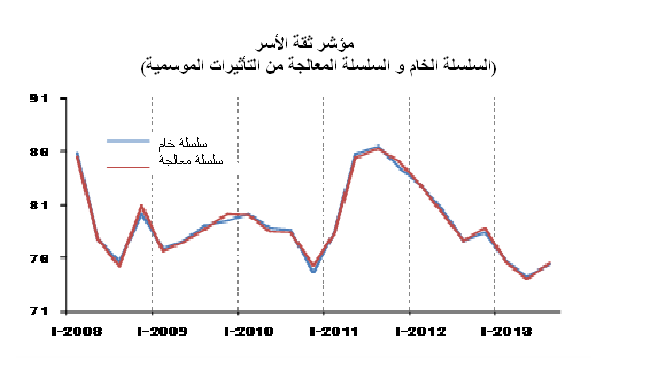 